THE UNIVERSITY OF TENNESSEE HEALTH SCIENCE CENTER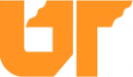 College of MedicineName Home AddressCity, State, Zip Dear Dr. <insert>,											July 1, 2022The University of Tennessee Health Science Center (UTHSC) College of Medicine is pleased to confirm your appointment for 2022-2023 which commences July 1, 2022, as a   on  in the Department of <insert>.   This appointment is effective thru June 30, 2023.This letter confirms appointment at your current salary. You will be notified either individually or, in the case of an across-the-board increase, via campus announcement of any salary increase.Please remember If you receive a supplement to your salary because of additional administrative duties/role (GME, ADA, etc.), the supplement will no longer be added to your salary if and when you no longer serve in this role. For faculty who are required to obtain part or all of their salary from extramural research funding, at such time as you no longer receive such funds your UTHSC compensation will decrease consistent with the nature of your specific appointment.For faculty members with a clinical component, your faculty appointment assumes continuation of your existing practice through an approved clinical practice group.  A change in the nature of your clinical practice will likely affect your faculty appointment, so remember to discuss any substantial changes with your chair or the dean’s office in advance. Tenure track faculty should consult with their department chair as to the progress, process, and timelines related to your tenure decision.This appointment may be renewed annually based on need, mutual interest, satisfactory performance and availability of funding.  Should circumstances dictate the need to discontinue this position; the college will adhere to the notice provisions appropriate for this type of appointment, as described in the Faculty Handbook.If you believe an error has been made regarding your appointment please bring the issue to the attention of your Chair or the Dean.  	<insert name >							Scott E. Strome, M.D.Chair, Department of <Insert>					Robert Kaplan Executive Dean College of Medicine, UTHSC					College of Medicine, UTHSCDistribution:	Original:	Faculty Member		Copies:	Chair, Dean, Vice Chancellor for Academic, Faculty & Student Affairs